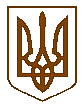 Баришівська селищна радаБаришівського районуКиївської областіВиконавчий комітетР І Ш Е Н Н Я16.01.2019                                                                                       № 1Про затвердження Положення та складу тендерного комітету Баришівської селищної ради   На підставі  Закону України «Про місцеве самоврядування в Україні», п. 2 ст. 11 Закону України «Про публічні закупівлі», з метою організації та проведення процедур закупівель на засадах колегіальності та неупередженості виконавчий комітет селищної радив и р і ш и в :Затвердити Положення про тендерний комітет комітету Баришівської селищної ради. ( Додається. )Затвердити тендерний комітет у складі :Голова комітету: Вареніченко Олександр Павлович – селищний голова .Заступник голови комітету: Гордієнко Віталій Миколайович – завідувач сектору з питань юридичного забезпечення апарату виконавчого комітету селищної ради.Секретар комітету: Галушко Наталія Олександрівна – головний спеціаліст відділу бухгалтерського обліку та консолідованої звітності апарату виконавчого комітету селищної ради.Члени тендерного комітету: Данчук Жанна Віталіївна – заступник селищного голови з питань соціального напрямку ;Шовть Юрій Анатолійович – заступник селищного голови з питань благоустрою та житлово-комунального господарства;Контроль за виконанням цього рішення покласти на відділ бухгалтерського обліку та консолідованої звітності апарату виконавчого комітету селищної ради. Селищний голова                                                                      О.П. ВареніченкоЗатвердженорішення виконавчого комітетувід 16.01.2020 № 1ПОЛОЖЕННЯпро тендерний комітет Баришівської  селищної ради                                      I. Загальні положення 1.1. Це Положення розроблено відповідно до статей 8 і 11 Закону “Про публічні закупівлі” (далі – Закон) і визначає правовий статус, загальні організаційні та процедурні засади діяльності тендерного комітету, а також їх права, обов’язки та відповідальність його членів.1.2. Тендерний комітет (далі – комітет) – службові (посадові) та інші особи виконавчого комітету Баришівської селищної ради, призначені відповідальними за організацію та проведення процедур закупівлі згідно із Законом.1.3. Метою створення комітету є організація та проведення процедур закупівель на засадах колегіальності та неупередженості.1.6. Метою діяльності уповноваженої особи (осіб) є організація та проведення процедур закупівлі в інтересах замовника на засадах об’єктивності та неупередженості.1.7. Комітет у своїй діяльності керується Законом, іншими нормативно-правовими актами з питань публічних закупівель та цим Положенням.ІІ. Засади діяльності тендерного комітету2.1. Склад комітету, зміни до складу та положення про нього затверджуються рішенням виконавчого комітету селищної ради. До складу комітету входять не менше п’яти осіб..2.2. До складу комітету не можуть входити посадові особи та представники учасників, та інші особи, визначені законодавством України.Членство в комітеті не повинно створювати конфлікт між інтересами Баришівської селищної ради та учасника чи між інтересами учасників процедури закупівлі, наявність якого може вплинути на об’єктивність і неупередженість прийняття рішень щодо вибору переможця процедури закупівлі.2.3. Керівництво роботою комітету здійснює його голова, який призначається рішенням виконавчого комітету селищної ради, та може мати право на підписання договорів про закупівлю у разі надання таких повноважень замовником, оформлених відповідно до законодавства.2.4.  У разі відсутності голови комітету його обов'язки виконує заступник голови комітету .За відсутності секретаря комітету його обов’язки виконує інший член комітету, визначений його головою.Рішення голови комітету щодо визначення функцій заступника, секретаря, кожного члена комітету та  вирішення інших питань заносяться до протоколу засідання комітету. 2.5. Формою роботи комітету є засідання, яке є правомочним за присутності на ньому не менше двох третин членів комітету.Засідання комітету скликаються головою комітету та проводяться у разі потреби.Перелік питань, що підлягають розгляду на засіданні комітету, та порядок денний доводяться до відома членів комітету до початку засідання.2.6. Рішення з питань, що розглядаються на засіданнях комітету, приймаються простою більшістю голосів. У разі рівного розподілу голосів голос голови комітету є вирішальним.Рішення комітету оформлюється протоколом, який підписується всіма членами комітету, присутніми на засіданні. У рішенні відображаються результати поіменного голосування членів комітету, присутніх на його засіданні, з кожного питання. У разі відмови члена комітету підписати протокол про це зазначається у протоколі з обґрунтуванням причин відмови.2.7. Комітет відповідає за організацію та проведення процедур закупівель. У процесі роботи він забезпечує реалізацію таких функцій:планування закупівель, складання та затвердження річного плану закупівель;здійснення вибору процедури закупівлі та її проведення;забезпечення рівних умов для всіх учасників, об’єктивний та чесний вибір переможця;забезпечення складання, затвердження та зберігання відповідних документів з питань публічних закупівель, визначених Законом;забезпечення оприлюднення інформації та звіту щодо публічних закупівель відповідно до Закону;надання роз'яснення особам, що виявили намір взяти участь у процедурі закупівель, щодо змісту тендерної документації у разі отримання відповідних запитів;здійснення інших дій, передбачених Законом.2.8. Голова, секретар та інші члени комітету можуть пройти навчання з питань організації та здійснення закупівель.2.9. Члени комітету мають право:брати участь у плануванні видатків і визначенні потреби у товарах, роботах та послугах, що будуть закуповуватися;аналізувати та/або отримувати інформацію щодо виконання договорів, укладених відповідно до Закону;виносити питання на розгляд комітету;прийняти рішення з оформленням відповідного протоколу комітету щодо необхідності виправлення технічних (механічних, формальних) помилок, допущених при внесенні інформації про закупівлю, яка оприлюднюється на веб-порталі Уповноваженого органу;одержувати від структурних підрозділів замовника інформацію, необхідну для проведення процедур закупівель;уносити свою окрему думку до протоколів засідань комітету;ініціювати створення робочих груп з числа службових (посадових) та інших осіб структурних підрозділів замовника з метою складання технічних вимог до предмета закупівлі, підготовки проектів договорів тощо;здійснювати інші дії, передбачені Законом.2.10. Члени комітету зобов'язані:брати участь у всіх його засіданнях особисто;організовувати та проводити процедури закупівель;забезпечувати рівні умови для всіх учасників, об’єктивний та чесний вибір переможця;дотримуватися норм законодавства у сфері публічних закупівель та цього Положення;здійснювати інші дії, передбачені Законом.2.11. Голова комітету:організовує роботу комітету;приймає рішення щодо проведення засідань комітету;визначає дату і місце проведення засідань комітету;пропонує порядок денний засідань комітету;веде засідання комітету;уносить на розгляд керівника замовника пропозиції щодо змін у складі комітету;здійснює інші повноваження відповідно до законодавства.2.12. Секретар комітету забезпечує:ведення та оформлення протоколів засідань комітету; оперативне інформування членів комітету стосовно організаційних питань його діяльності;за дорученням голови комітету виконання іншої організаційної роботи; зберігання документів щодо здійснення публічних закупівель;дотримання вимог законодавства з питань діловодства під час роботи з документами;розміщення інформації про публічні закупівлі на веб-порталі Уповноваженого органу через авторизовані електронні майданчики; виконання інших повноважень відповідно до законодавства.2.13. Голова комітету персонально відповідає за виконання покладених на комітет функцій.2.14. За порушення вимог, установлених Законом та нормативно-правовими актами, розробленими відповідно до Закону, члени комітету відповідають згідно із законами України.2.15. Голова та секретар комітету персонально відповідають за повноту та достовірність інформації, що оприлюднюється на веб-порталі Уповноваженого органу з питань закупівель для загального доступу.Керуюча справами ( секретар )виконавчого комітету                                                                    О.М. Нестерова